ПРОЄКТ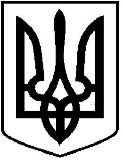       ЧОРТКІВСЬКА  МІСЬКА  РАДАСІМДЕСЯТ ЧЕТВЕРТА СЕСІЯ ВОСЬМОГО СКЛИКАННЯРІШЕННЯ26 липня 2023 року                                                                                           №___м. ЧортківПро надання дозволу Чортківській міській раді на розроблення технічної документації із землеустрою щодо поділу земельної ділянки комунальної власності, розташованої по вул. Копичинецькій в м. Чортків Тернопільської областіЗ метою здійснення заходів із землеустрою, раціональної організації території та ефективного використання земель комунальної власності, враховуючи схему поділу земельної ділянки, розроблену ФОП ***, відповідно до статей 12, 79-1, 83, 122 Земельного кодексу України, статті 56 Закону України «Про землеустрій», статті 27 Закону України «Про Державний земельний кадастр», керуючись пунктом 34 частини першої статті 26, статтею 59 Закону України «Про місцеве самоврядування в Україні», міська радаВИРІШИЛА:1.Надати дозвіл Чортківській міській раді на розроблення технічної документації із землеустрою щодо поділу земельної ділянки, яка перебуває в  комунальній власності міської ради (витяг з ДРРП на нерухоме майно  про реєстрацію права власності від 11.06.2021 №***), розташованої по вул. Копичинецькій в м. Чортків Тернопільської області, площею 0,0639 га, кадастровий номер 6125510100:01:006:****, на 2 (дві) земельні ділянки: ділянка №1 площею – 0,0462га; ділянка №2 площею – 0,0177 га без зміни їх цільового призначення.2.Технічну документацію із землеустрою щодо поділу земельної ділянки розробити з урахуванням вимог державних стандартів, норм і правил у сфері землеустрою та подати для розгляду та затвердження у встановленому законодавством порядку.3.Контроль за виконанням рішення покласти на постійну комісію міської ради з питань містобудування, земельних відносин та екології.Міський голова                                                                  Володимир ШМАТЬКОЗазуляк А. І.Дзиндра Я. П.Гурин В. М.Фаріон М. С.____________